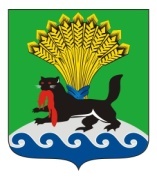 РОССИЙСКАЯ ФЕДЕРАЦИЯИРКУТСКАЯ ОБЛАСТЬИРКУТСКОЕ РАЙОННОЕ МУНИЦИПАЛЬНОЕ ОБРАЗОВАНИЕАДМИНИСТРАЦИЯПОСТАНОВЛЕНИЕот «07» апреля 2023г.		                                                                            № 225Об утверждении положения о порядке ведения реестра муниципальных служащих администрации Иркутского районного муниципального образованияВ соответствии со ст. 31 Федерального закона от 02.03.2007 № 25-ФЗ «О муниципальной службе в Российской Федерации», ст. 3 Закона Иркутской области от 15.10.2007 № 88-оз «Об отдельных вопросах муниципальной службы в Иркутской области», ст. ст. 2, 3 Закона Иркутской области от 15.10.2007 № 89-оз «О реестре должностей муниципальной службы и должностей государственной гражданской службы в Иркутской области», руководствуясь ст. ст. 39, 45, 54 Устава Иркутского районного муниципального образования:ПОСТАНОВЛЯЕТ1. Утвердить Положение о порядке ведения реестра муниципальных служащих администрации Иркутского районного муниципального образования (прилагается).2. Постановление Мэра Иркутского районного муниципального образования от 25.12.2008 № 6870 «О реестре муниципальных служащих» признать утратившим силу.3. Архивному отделу организационно-контрольного управления администрации Иркутского районного муниципального образования внести в оригинал постановления Мэра Иркутского районного муниципального образования от 25.12.2008 № 6870 «О реестре муниципальных служащих» информацию о признании правового акта утратившим силу.4. Рекомендовать органам местного самоуправления Иркутского районного муниципального образования утвердить аналогичный правовой акт и назначить ответственных лиц за ведение реестра муниципальных служащих.5. Разместить настоящее постановление в информационно-телекоммуникационной сети «Интернет» на официальном сайте Иркутского районного муниципального образования www.irkraion.ru.6. Контроль за исполнением настоящего постановления возложить на руководителя аппарата администрации Иркутского районного муниципального образования.Мэр                                                                                                            Л.П. ФроловПОЛОЖЕНИЕ О ПОРЯДКЕ ВЕДЕНИЯ РЕЕСТРА МУНИЦИПАЛЬНЫХ
СЛУЖАЩИХ АДМИНИСТРАЦИИ РАЙОННОГО МУНИЦИПАЛЬНОГО ОБРАЗОВАНИЯI. ОБЩИЕ ПОЛОЖЕНИЯ1. Реестр должностей муниципальной службы в органах местного самоуправления Иркутского районного муниципального образования представляет собой перечень наименований должностей муниципальной службы, классифицированных по органам местного самоуправления и их структурным подразделениям, избирательной комиссии муниципального образования, определяемым с учетом исторических и иных местных традиций и на основании Закона Иркутской области Закон Иркутской области от 15.10.2007 № 89-оз «О Реестре должностей муниципальной службы в Иркутской области и соотношении должностей муниципальной службы и должностей государственной гражданской службы Иркутской области».2. При составлении штатного расписания органов местного самоуправления Иркутского районного муниципального образования и их структурных подразделений используются наименования должностей муниципальной службы, установленные Перечнем должностей муниципальной службы в органах местного самоуправления Иркутского районного муниципального образования.3. Допускается конкретизация наименования должности муниципальной службы с учетом специализации деятельности муниципального служащего.4. Допускается двойное наименование должности муниципальной службы в случае, если:1) заместитель руководителя органа местного самоуправления является руководителем структурного подразделения этого органа;2) заместитель руководителя структурного подразделения является руководителем подразделения в структурном подразделении этого органа;3) лицо, замещающее должность муниципальной службы, является главным бухгалтером или его заместителем;4) на лицо, замещающее должность муниципальной службы, возлагается исполнение контрольных и надзорных функций с указанием в наименовании должности сферы деятельности;5) в иных случаях, установленных действующим федеральным и областным законодательством.5. В случаях, предусмотренных частью 4 настоящего раздела, денежное содержание, квалификационные требования к должности муниципальной службы и другие условия прохождения муниципальной службы определяются по первому наименованию должности муниципальной службы.II. ВЕДЕНИЕ РЕЕСТРА МУНИЦИПАЛЬНЫХ СЛУЖАЩИХ АДМИНИСТРАЦИИ ИРКУТСКОГО РАЙОННОГО МУНИЦИПАЛЬНОГО ОБРАЗОВАНИЯ1. Настоящее Положение определяет порядок ведения реестра муниципальных служащих администрации Иркутского районного муниципального образования (далее - Муниципальные служащие, Администрация), структурных подразделений, наделенных правами юридического лица Администрации (далее – Реестр). 2. В Реестр включаются следующие сведения:1) индивидуальный (порядковый) номер записи;2) фамилия, имя, отчество (последнее – при наличии) муниципального служащего;3) дата рождения муниципального служащего;4) наименование замещаемой должности муниципальной службы;5) дата поступления на муниципальную службу;6) стаж муниципальной службы на дату поступления муниципального служащего на муниципальную службу;7) сведения о профессиональном образовании муниципального служащего (уровень профессионального образования, наименование и год окончания образовательного учреждения, специальность, направление подготовки по диплому);8) классный чин муниципального служащего (наименование и дата присвоения);9) дата проведения последней аттестации муниципального служащего структурного подразделения администрации Иркутского районного муниципального образования, иного структурного подразделения, наделенного правами юридического лица, в котором муниципальный служащий замещает должность муниципальной службы. 3. Реестр ведется на основе сведений из личных дел муниципальных служащих по форме согласно приложению  к настоящему Положению.4. Порядок ведения Реестра:1) сбор и включение в Реестр сведений о муниципальных служащих;2) внесение в Реестр изменений и дополнений в соответствии с изменениями в кадровом составе муниципальных служащих;3) архивирование сведений об исключенных из Реестра муниципальных служащих; 4) формирование выписок из Реестра в соответствии с запросами лиц и организаций, имеющих доступ к запрашиваемой информации.5. Формирование и ведение Реестра осуществляется консультантом по кадровой работе управления кадровой политики Администрации в отношении муниципальных служащих Администрации, главным специалистом управления кадровой политики Администрации в отношении муниципальных служащих Комитета по управлению муниципальным имуществом и жизнеобеспечению, Комитета по финансам, Управления образования Администрации (далее – уполномоченные должностные лица), на основе данных, полученных непосредственно или поступающих от структурных подразделений или должностных лиц Администрации. 6. Формирование и ведение Реестра осуществляется уполномоченными должностными лицами  в электронном виде. Реестр один раз в год по состоянию на 1 января с учетом изменений и дополнений, внесенных в него в течение предыдущего календарного года, на бумажном носителе и не позднее 1 февраля утверждается Мэром Иркутского районного муниципального образования, руководителями структурных подразделений Администрации, наделенных правами юридического лица.7. Включение сведений о муниципальном служащем в Реестр либо изменение и дополнение сведений о муниципальном служащем в Реестре осуществляется уполномоченными должностными лицами в течение 5 рабочих дней со дня поступления сведений о муниципальном служащем, требующих включения или внесения изменений и дополнений в Реестр. 8. Уполномоченные должностные лица с соблюдением законодательства о защите персональных данных формируют выписки из Реестра и их предоставление по запросам лиц и организаций в течение 5 рабочих со дня поступления соответствующего запроса.9. Исключение муниципального служащего из Реестра осуществляется уполномоченными должностными лицами:1) в день увольнения с должности муниципальной службы;2) в день, следующий за днем смерти (гибели) муниципального служащего;3) в день, следующий за днем вступления в законную силу решения суда о признании муниципального служащего безвестно отсутствующим или объявление его умершим. 10. Сведения об исключенных из Реестра муниципальных служащих подлежат архивированию уполномоченными должностными лицами в день исключения муниципального служащего из Реестра отдельным документом в электронном виде с названием «Муниципальные служащие, исключенные из Реестра» и хранятся в течение срока, установленного действующим законодательством. 11. Сведения, включаемые в Реестр, относятся к информации конфиденциального характера. Обработка, передача, распространение и хранение сведений, содержащихся в Реестре, осуществляется в соответствии с действующим законодательством.12. Контроль за соблюдением порядка ведения Реестра осуществляет начальник управления кадровой политики Администрации, который несет персональную ответственность за организацию ведения реестра, сохранность сведений Реестра, защиту информации о муниципальных служащих от несанкционированного доступа, соблюдение прав доступа к информации, содержащейся в Реестре.Руководитель аппарата                                                                  М.А. ПетрачковаПриложение к Положению о порядке ведения реестра муниципальных служащих администрации Иркутского районного муниципального образованияРЕЕСТР МУНИЦИПАЛЬНЫХ СЛУЖАЩИХадминистрации Иркутского районного муниципального образования     Приложение   к постановлению администрации   Иркутского районного                     муниципального образования   от 07.04.2023  № 225№ п/пФамилия, имя, отчество (последнее – при наличии)муниципального служащегоДата рождения муниципального служащегоНаименование замещаемой должности муниципальной службыДата поступления на муниципальную службуСтаж муниципальной службы на дату поступления муниципального служащего на муниципальную службуСведения о профессиональном образовании муниципального служащего(уровень профессионального образования, наименование и год окончания образовательного учреждения, специальность, направление подготовки по диплому)Классныйчин муниципального служащего (наименование и дата присвоения);Дата проведения последней аттестации муниципального служащего, решение аттестационной комиссии1234567891.